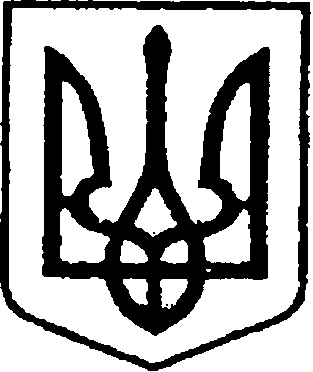 УКРАЇНАЧЕРНІГІВСЬКА ОБЛАСТЬН І Ж И Н С Ь К А    М І С Ь К А    Р А Д А33 сесія VIII скликанняР І Ш Е Н Н Явід  28.09.2023 р.		                 м. Ніжин	                            № 55-33/2023Про надання дозволу на створенняоргану самоорганізації населення – вуличного комітету «Ніжинський виборець»Відповідно до статті 140 Конституції України, статей 14, 26, 42, 59 Закону України «Про місцеве самоврядування в Україні», статей 3,8,9,14 Закону України «Про органи самоорганізації населення» Регламенту Ніжинської міської ради VIII скликання, затвердженого рішенням Ніжинської міської ради від 27 листопада 2020 року №3-2/2020, враховуючи звернення ініціативної групи жителів частини вул.Смолянчук В. щодо створення ними органу самоорганізації населення – вуличного комітету протокол і список учасників зборів, міська рада вирішила:1. Надати дозвіл на створення органу самоорганізації населення та  визначити його назву - вуличний комітет  «Ніжинський виборець».2. Визначити, що орган самоорганізації населення – вуличний комітет «Ніжинський виборець» діє в межах частини вул.Смолянчук В.  (№8 - №55) м.Ніжина. Адреса вуличного комітету – вул.Смолянчук В., буд.47, м.Ніжин, електронна - grom-oseredok@online.ua.3. Визначити, що основними напрямками діяльності органу самоорганізації населення – вуличного комітету «Ніжинський виборець» є:3.1. Створення умов для участі жителів вулиці у вирішенні питань місцевого значення в межах Конституції та законів України. 
              3.2. Задоволення соціальних, культурних, побутових та інших потреб жителів шляхом сприяння у наданні їм відповідних послуг.
             3.3. Участь у реалізації соціально-економічного, культурного розвитку відповідної території, інших місцевих програм.4. Надати органу самоорганізації населення – вуличному комітету «Ніжинський виборець» повноваження у межах території його діяльності – вулиця Смолянчук В. (№8-№55), визначені ст.14 Закону України «Про органи самоорганізації населення».5. Орган самоорганізації населення – вуличний комітет «Ніжинський виборець»  набуває власних повноважень після його легалізації відповідно до вимог ст.13 Закону України «Про органи самоорганізації населення».              6. Начальнику відділу з благоустрою житлових питань паркування роботи з органами самоорганізації населення та взаємодії з правоохоронними органами виконавчого комітету Ніжинської міської ради Бойко Н.Г. забезпечити оприлюднення даного рішення на офіційному сайті Ніжинської міської ради протягом п’яти робочих днів після його прийняття.                8. Контроль за виконанням даного рішення покласти на постійні комісії міської ради з питань регламенту, законності, охорони прав і свобод громадян, запобігання корупції, адміністративно-територіального устрою, депутатської діяльності та етики (голова комісії Салогуб В.В.). Міський голова                                                                      Олександр КОДОЛАПОЯСНЮВАЛЬНА ЗАПИСКАдо проекту рішення Ніжинської міської ради «Про надання дозволу на створення органу самоорганізації населення – вуличного комітету «Ніжинський виборець» від 15. 09.2023 року №1499Проект рішення Ніжинської міської ради «Про надання дозволу на створення органу самоорганізації населення – вуличного комітету «Ніжинський виборець» передбачає надання дозволу жителям частини вулиці Смолянчук В. міста Ніжина на створення органу самоорганізації населення – вуличного комітету  «Ніжинський виборець».підставою для підготовки проекту рішення є колективне звернення жителів (ініціативної групи), які проживають в межах відокремленої частини вулиці Смолянчук В., від 16 серпня 2023 року №01.1-23\6-1652. Проект рішення підготовлений з дотриманням норм ст.140 Конституції України, ст.14 Закону України «Про місцеве самоврядування в Україні», статей 3,8,9,14 Закону України «Про органи самоорганізації населення».Прийняття даного рішення дасть можливість реалізувати право жителів на створення вуличного комітету на визначеній ними території та унормує їх подальшу співпрацю з міською радою, її виконавчим комітетом, структурними підрозділами ради та виконавчого комітету з питань різних напрямків розвитку громади.Відповідальний за підготовку проекту рішення – начальник відділу з благоустрою, житлових питань, паркування, роботи з органами самоорганізації населення та взаємодії з правоохоронними органами Наталія БОЙКО.Начальник відділу з благоустрою,житлових питань, паркування, роботи з органами самоорганізації населеннята взаємодії з правоохоронними органами                             Наталія БОЙКО